ESCOLA: 	NOME: 	ANO E TURMA: _____________ NÚMERO: _______ DATA: 	PROFESSOR(A): 	Matemática – 7º ano – 4º bimestre1. Rodrigo trabalha em uma marcenaria, e, para atender o pedido de um cliente, ele fez uma peça com formato de cubo usando um pedaço de madeira maciça. Nessa peça, Rodrigo escavou 4 buracos para encaixar perfeitamente quatro peças cúbicas menores. Observe a peça vista de cima.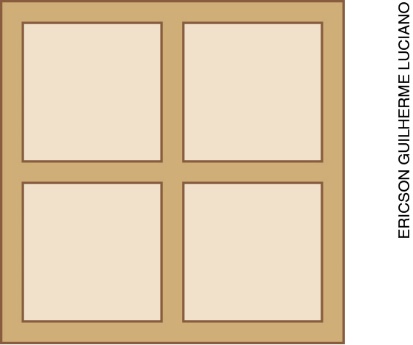 Sabendo que cada aresta dessa peça mede 30 cm e que em cada buraco deve ser encaixada uma peça cúbica com arestas de 12 cm, qual é o volume aproximado de madeira da peça final em decímetros cúbicos?(    ) a) 27 dm3(    ) b) 25,27 dm3(    ) c) 20,09 dm3(    ) d) 6,9 dm32. Observe o retângulo abaixo e uma expressão para o cálculo de sua área.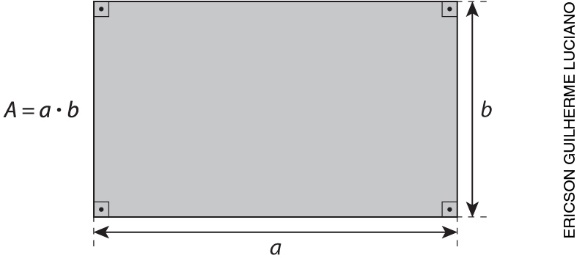 Agora, escreva expressões algébricas para calcular a área do triângulo retângulo, do paralelogramo e do losango representados a seguir.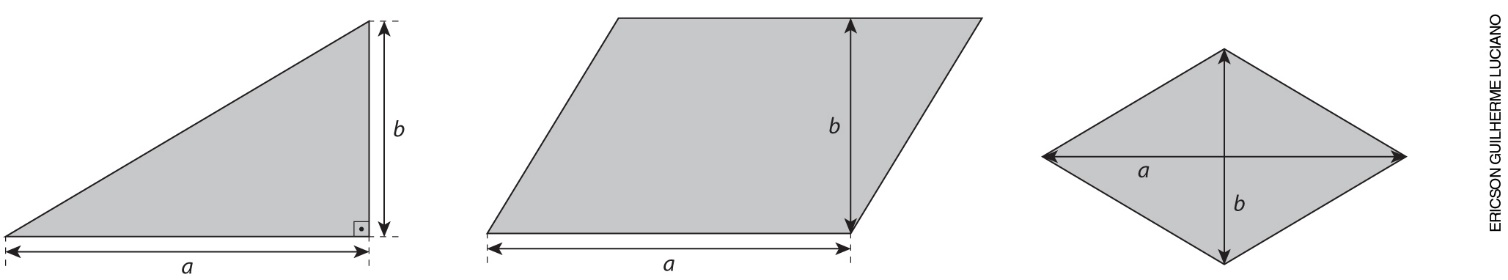 ________________________________________________________________________________________________________________________________________________________________________________________________________________________________________________________________________________________________________________________________________________________3. Observe as duas figuras a seguir e suas dimensões.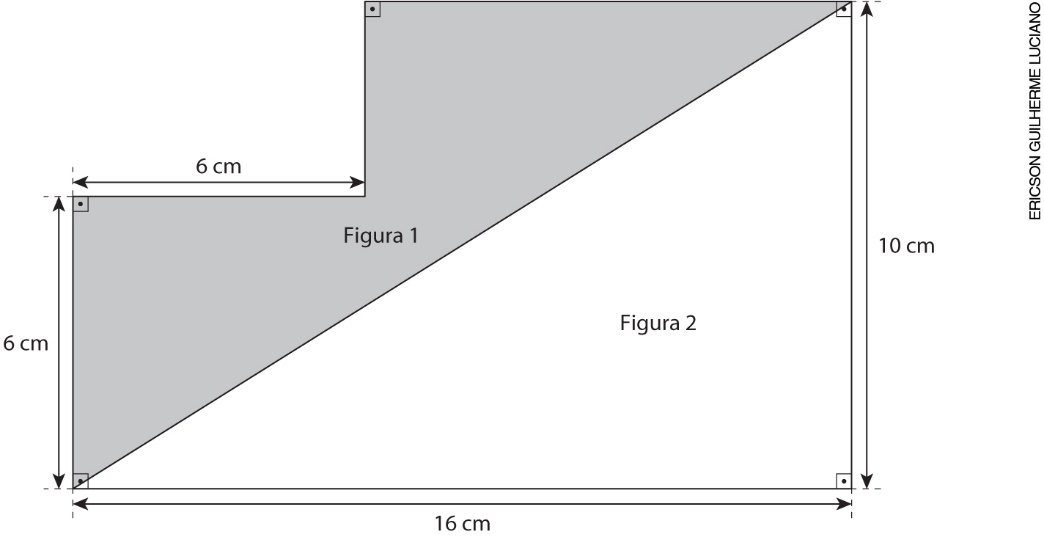 Qual é a área da figura 1?(    ) a) 160 cm2(    ) b) 136 cm2(    ) c) 80 cm2(    ) d) 56 cm24. Para melhorar o sinal de celular, uma empresa de telefonia pretende instalar uma torre com alcance de
4 km, em um dos pontos abaixo.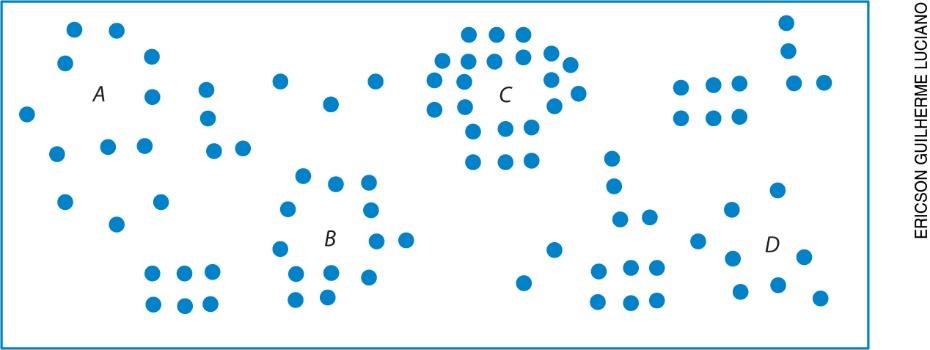 Considerando que cada 0,25 cm do esquema acima corresponde a 1 km das dimensões reais da região, utilize um compasso para indicar o alcance do sinal emitido pela torre. Depois, responda: Em qual ponto a torre de celular deverá ser instalada para atender ao maior número de residências? __________________________________________________________________________________________________________________________________________________________________________________________________________________________________________________________________5. Escolha três dos segmentos representados abaixo e, utilizando régua e compasso, construa um triângulo. Depois, justifique a escolha dos segmentos e descreva cada um dos passos executados na construção do triângulo.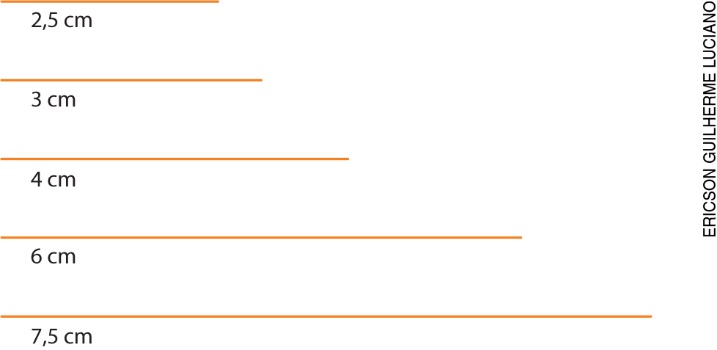 ______________________________________________________________________________________________________________________________________________________________________________________________________________________________________________________________________________________________________________________________________________________________________________________________________________________________________________6. Observe o triângulo representado a seguir.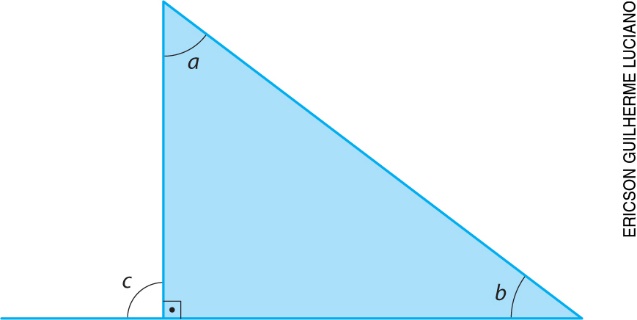 Agora, classifique cada afirmação a seguir como verdadeira (V) ou falsa (F).(    ) Observando a figura, podemos concluir que a + b = 90°.(    ) Os ângulos a e c são ângulos complementares.(    ) É possível que os lados desse triângulo meçam 18 cm, 10 cm e 7 cm.(    ) Podemos afirmar que c + b = 180° – a.7. Observe a circunferência representada abaixo.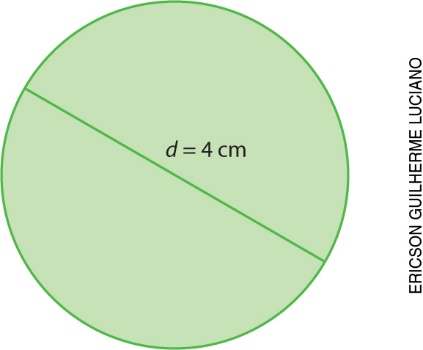 Sabendo que a razão entre o comprimento de uma circunferência e seu diâmetro é igual ao número  e considerando  = 3,14, qual é o comprimento da circunferência acima?(    ) a) 0,785 cm(    ) b) 1,27 cm(    ) c) 7,14 cm(    ) d) 12,56 cm8. Para lançar um sabor novo de sorvete, uma empresa ofereceu aos clientes a degustação de dois sabores e pediu que eles avaliassem esses sabores com notas de 0 a 10. Veja as notas obtidas pelos novos sabores.De acordo com essas informações, é possível afirmar que:(    ) a) a nota média dada ao sorvete de graviola foi igual à sua menor nota.(    ) b) a nota média dada ao sorvete de graviola foi maior que a nota média dada ao sorvete de jabuticaba.(    ) c) a amplitude do conjunto de notas dadas ao sorvete de graviola demonstra um equilíbrio na avaliação desse sabor.(    ) d) a avaliação do sorvete de jabuticaba foi mais equilibrada, pois a amplitude do conjunto de notas dadas foi de apenas 3 pontos.9. Em um período de quatro meses, uma fábrica de botões fez um levantamento do número de botões defeituosos em uma certa quantidade de botões testados. A cada mês, a gerente de produção aumentava o número de botões testados. Observe no quadro abaixo os resultados obtidos.Observando os resultados obtidos, estima-se que a probabilidade de um botão testado ser defeituoso é de aproximadamente:(    ) a) 2%(    ) b) 4%(    ) c) 6%(    ) d) 9%10. Veja o resultado de uma pesquisa sobre o local onde as pessoas praticam atividades físicas.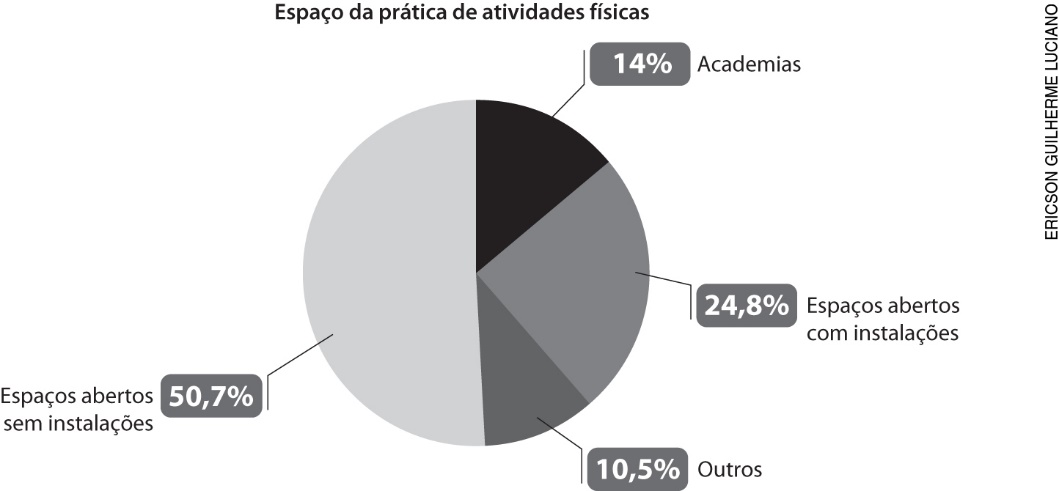 Fonte: Ministério do Esporte. Disponível em <http://www.esporte.gov.br/diesporte/images/local-perform.png>. Acesso em: 15 jul. 2018.De acordo com as informações acima, é correto afirmar que:(    ) a) as academias recebem a maioria das pessoas para praticar atividades físicas.(    ) b) a maioria das pessoas praticam atividade física em espaços abertos sem instalações.(    ) c) o setor cinza claro do gráfico representa a quantidade de pessoas que praticam atividade física em espaços abertos com instalações.(    ) d) a quantidade de pessoas que praticam atividades físicas em espaços abertos sem instalações é igual à quantidade de pessoas que praticam atividades físicas em qualquer outro lugar.NotasNotasNotasNotasNotasNotasNotasNotasSabor de graviola261023575Sabor de jabuticaba66567558Quantidade de botões testadosQuantidade de botões com defeito1o mês1 200472o mês1 600653o mês2 200874o mês3 600148